О заключении договора социального найма жилого помещенияВ соответствии с Федеральным законом от 06.10.2003  № 131-ФЗ «Об общих принципах организации местного самоуправления в Российской Федерации,  Жилищным кодексом Российской Федерации,  постановлением администрации Свечинского района от 30.07.2018 № 503 «Об утверждении Положения о порядке отнесения жилых помещений к специализированному жилищному фонду и исключении из него», администрация Свечинского района ПОСТАНОВЛЯЕТ: 1. Заключить договор социального найма жилого помещения с гражданкой Контаревой Валентиной Анатольевной, в двухкомнатной квартире общей площадью 37,6 кв.м., жилой площадью 23,9 кв.м. по адресу:  Кировская область, Свечинский район, пгт. Свеча, ул. Железнодорожная, дом 2а  квартира 2.1.1. Дата заключения  договора социального найма жилого помещения 30.07.2020г.2. Опубликовать настоящее постановление на Интернет- сайте муниципального образования Свечинский муниципальный район Кировской области.Глава Свечинского района      Н.Д. Бусыгин 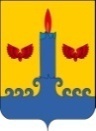 АДМИНИСТРАЦИЯ  СВЕЧИНСКОГО РАЙОНА  КИРОВСКОЙ  ОБЛАСТИПОСТАНОВЛЕНИЕзаседания по установлению стажа муниципальной службыАДМИНИСТРАЦИЯ  СВЕЧИНСКОГО РАЙОНА  КИРОВСКОЙ  ОБЛАСТИПОСТАНОВЛЕНИЕзаседания по установлению стажа муниципальной службыАДМИНИСТРАЦИЯ  СВЕЧИНСКОГО РАЙОНА  КИРОВСКОЙ  ОБЛАСТИПОСТАНОВЛЕНИЕзаседания по установлению стажа муниципальной службыАДМИНИСТРАЦИЯ  СВЕЧИНСКОГО РАЙОНА  КИРОВСКОЙ  ОБЛАСТИПОСТАНОВЛЕНИЕзаседания по установлению стажа муниципальной службы  23.06.2020№314пгт Свеча пгт Свеча пгт Свеча пгт Свеча 